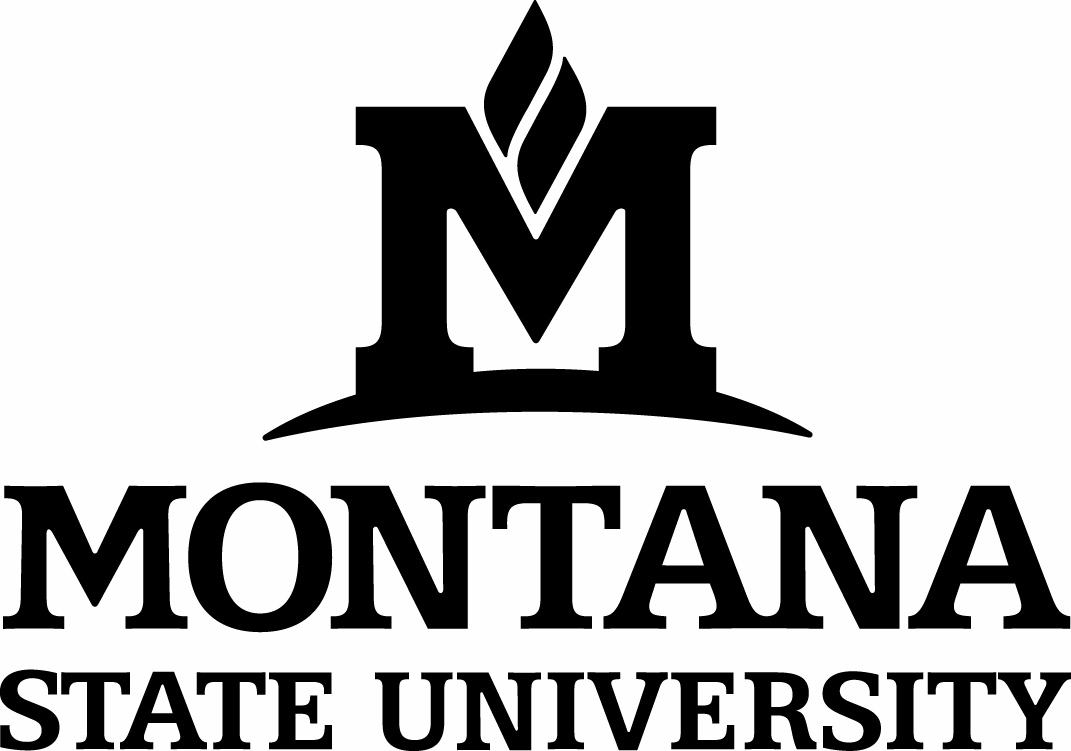 REPORT NUMBER 4Due Date:      Student Name:      	Student ID #: -     Sponsoring Business/Organization:      Please address the questions below and email, fax or mail by the due date indicated above to your site supervisor and faculty sponsor.  There is no length requirement but please provide enough information to adequately respond in detail.  Do you see the political process in a different light than when you began this internship? Explain.Please type your answer here.What has been your most satisfying experience? Explain.Please type your answer here.What has been your most negative experience? ExplainPlease type your answer here.Do you believe that the sponsoring organization is benefiting from your involvement? Explain. Give examples.Please type your answer here.How have you benefited from the experience?Please type your answer here.Would you recommend this type of experience to others? Explain.Please type your answer here.